CARTA DE RECOMENDACIÓNFecha:Señores de la Junta DirectivaASALMECCI.Presente. Por medio de la presente hago constar que conozco Al Dr NOMBRE  de        años de edad, con DUI:               Doctor en medicina con especialidad en Medicina Interna y sub especialidad en Medicina Crítica quien se caracteriza por su responsabilidad, respeto y buenas relaciones interpersonales. Por lo anterior se extiende la presente recomendación para ser tomada en cuenta para su ingreso a la Asociación Salvadoreña de Medicina Crítica y Cuidados Intensivos. Atentamente,Nombre del Socio que recomienda. Miembro de ASALMECCI DIRECTIVA 2022-2024PRESIDENTE.Dr. Noel de Jesús Díaz Roblespresidente@asalmecci.comSECRETARIO/TESORERO.Dra. Andrea María Pimentel.tesorero@asalmecci.comVOCAL 1.Dr. Guillermo Rascón Ramírezvocal@asalmecci.comVOCAL 2.Dr. Wilfredo López Rivasinfo@asalmecci.comSUPLENTES.PRESIDENTE SUPLENTEDra. Flor Castro Rodríguezflorcastro7@yahoo.comSECRETARIO/TESORERO SUPLENTEDr. Miguel López Granadoslopezgran72@icloud.comVOCAL 1 SUPLENTEDr. Miguel Blanco Rodríguezavalonblanco@hotmail.comVOCAL 2 SUPLENTEDr. Herber García Díazherberwilfredo@yahoo.comCONTACTOShttp://asalmecci.com/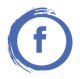 @asalmecci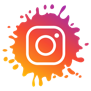 @asalmecci 